Suite des règles d’hygiène et de sécurité : Pour éviter les risques de blessures, une séance de gymnastique commence toujours par un échauffement il y va de la responsabilité de l’animateur (trice). Pour cette raison, en cas de retard d’un(e) adhérent(e) l’animateur (trice) est en droit de le ou la refuser à son cours. Il est donc IMPÉRATIF d’arriver à l’heure aux cours.  Lors des séances de sport, chaque adhérent reste responsable de ses effets personnels, l’Association ne saurait être tenue pour responsable de la dégradation, perte ou vol des effets personnels des adhérents, (bijoux, euros, etc…). Les adhérents doivent adopter un comportement courtois tant vis-à-vis des autres membres de l’Association que de ses dirigeants ou salariés.ASSURANCE IA SPORT + LISTE D’EMARGEMENTCe document est facultatif s’il est remplacé par tout autre moyen de satisfaire à la possibilité d’apporter la preuve, en cas d’accident grave, que l’information sur les garanties complémentaires IA SPORT + avaient bien été faites.RAPPEL IMPORTANT : conformément à l’article L321-4 du Code du Sport qui précise que les structures sportives : « sont tenues d’informer leurs adhérents de l’intérêt que présente la souscription d’un contrat d’assurance de personne couvrant les dommages corporels auxquels leur pratique peut les exposer. »Nous vous demandons de bien vouloir respecter la procédure suivante pour chaque adhérent (signature obligatoire du licencié ou de son tuteur légal qui ne souhaite pas souscrire, y compris les animateurs et les membres dirigeants :	 Porter à la connaissance du licencié les garanties de base MAIF                    et la garantie complémentaire et facultative IA SPORT +.	 Faire signer le licencié ou son tuteur.Nous vous conseillons de classer et de conserver ce document à l’association, de manière à pouvoir, en cas de déclaration de sinistre, apporter la preuve de l’information faite à l’adhérent. Nous vous conseillons de conserver ce document pendant 2 ans (1 saison sportive en cours = 1 saison sportive suivante).DATE                                                            SIGNATURE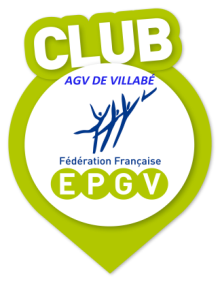 N° agrément Jeunesse et Sport 91 S 456 (10/10/1989)  Si vous ne souhaitez pas la diffusion de   votre photo, cochez cette case FICHE D’INSCRIPTION ADULTE INCRIPTION N° |___|___|___| REINSCRIPTION	N° DE LICENCE |___|___|___|___|___|___|___|___|Mme – Mr Nom………………………………………Prénom…………………………Date de Naissance : |___|___| |___|___| |___|___|___|___| (|___|___| Ans) SeniorsAdresse :…………………………………………………………………………………Code Postal |___|___|___|___|___|Ville :……..…………….………………………... Domicile : |___|___|___|___|___|___|___|___|___|___| indispensable Portable |___|___|___|___|___|___|___|___|___|___| indispensable@Adresse mail indispensable pour la réception de votre licence :…………………………………..……………………@................................................EN CAS D’ACCIDENT PREVENIR :Nom :………………………………..|___|___|___|___|___|___|___|___|___|___|Fédération Française d’Education Physique et de Gymnastique Volontaire (F.F.E.P.G.V.) -  41/43 rue de Reuilly – 75012 PARIS   DOCUMENTS A FOURNIR : 1 photo d’identitéSi c’est une première inscription : 1 certificat médical attestant que vous êtes apte à pratiquer de la gymnastique.Si c’est un renouvellement : Remplir le questionnaire de santé par vos soins, le dater et le signer. Si vous souhaitez une attestation pour votre CE, cochez la case.COCHEZ LA CASE DU OU DES COURS AUXQUELS VOUS ALLEZ ASSISTERCes informations nous sont utiles en cas d’annulation d’un cours, elles nous permettent de vous en informer rapidement.  Lundi –14h15 – 15h15. Mardi –  9h00 – 10h00 /  19h30 – 20h30 /  20h30-21h30. Mercredi – 19h00 – 20h30. Jeudi – 10h30 – 11h30. Vendredi – 19h00 – 20h00. Samedi – 9h30 – 10h30.TARIFS POUR L’ANNÉECOCHEZ LA CASE DU OU DES COURS QUE VOUS AVEZ CHOISIS Gym Equilibre Seniors (cours du mardi matin uniquement) 115 € + 29,50 € Lic* Cours d’acti’march                                                                115 € + 29,50 € Lic* Un cours gym adultes ou senior                                           145 € + 29,50 € Lic* Forfait adultes /seniors (1)                                                    185 € + 29,50 € Lic* Hors Villabé	       25 €Le forfait donne droit à tous les cours y compris l’acti’march. Lic* = Licence FFEPGV                             RÈGLEMENT Comptant en espèces. Au comptant en chèque libellé à l’ordre de l’AGV de Villabé. Règlements échelonnés en 6 fois maximum par chèques. Chèque ANCV (sport uniquement).MONTANT DE VOTRE RÉGLEMENT :……………………………….€RÈGLES DE SÉCURITÉ – D‘HYGIÈNE ET ORGANISATION DES SÉANCES DE GYMNASTIQUERÈGLES DE SECURITÉ Dès leur entrée dans la salle du gymnase, les adhérents sont invités à poser leur carte de membre sur la table mise à leur disposition. En cas de danger, cela permet de s’assurer que toutes les personnes présentes au cours ont bien été évacuées. Les adhérents s’engagent à respecter le règlement intérieur applicable aux locaux mis à la disposition de l’Association par la municipalité pour la pratique de l’activité.RÈGLES D’HYGIÈNE Il est strictement interdit d’introduire des boissons alcoolisées dans les locaux mis à la disposition de l’Association. Lors des séances, les adhérents veilleront à porter une tenue compatible avec la pratique et la sécurité des activités sportives.ORGANISATION DES SÉANCES Les adhérents s’engagent à respecter les consignes données par l’animateur (horaires, chaussures, respect du matériel)